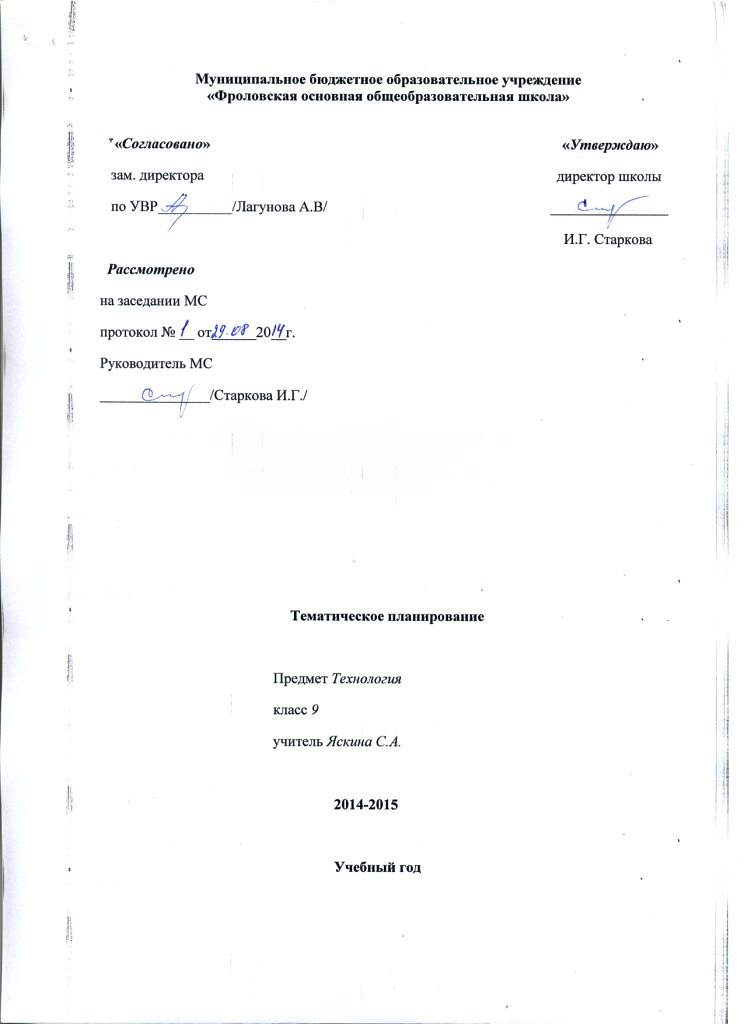 Пояснительная запискаТематическое планирование  по предмету технология, 9 класс, составлено в объеме 1 час в неделю, 34 часа в год в соответствии с  учебным планом  школы и учебной программой по предмету.Информация о внесенных изменениях: Так как  в школе нет материальной базы для изучения  раздела «Животноводство», часы раздела  отведены на изучение  раздела «Растениеводство».Программа: Программы по технологии начального и основного общего образования: М.В.Хохлова., П.С.Самородский., Н.В.Синица., В.Д.Симоненко                                                                        ( издательский центр «Вента – Граф»,2007.)Учебник: «Технология» (вариант для девочек), В.Д. Симоненко, 9 кл.Изд. центр «Вентана-Граф», 2006г.Методическое обеспечение: .Технология поурочные планы для девочек 9 класс Волгоград 2010. Занимательные уроки технологии для девочек 9 классМосква  2006.А.Н.Бобровская  Использование проектной деятельности на уроках технологии 9 класс Волгоград 2006.Л.А. Овчаренко Элективный курс История костюма. Основы проектирования Волгоград 2006.Н.Б.Голондарева Технология 9 класс поурочные планы I и II  части Волгоград 2003.Технология организация проектной деятельности 5-9 классы Волгоград 2009. Научно-методический журнал «Школа и производство»Г.И.Осипов Опыт организации исследовательской деятельности   школьников Волгоград 2007.Л.В.Бобров Технология – Уроки с использованием ИКТ  - Внеклассные мероприятия 5-9 классы Волгоград 2009.О.В.Павлова Неделя технологии в начальной и средней школе Волгоград 2009. В.П.Боровых Практико-ориентированные    проекты Технология 7-11 классы,Волгоград 2009. В.Д.Симоненко Семейная экономика 7-8 Москва, 2000.Л.Н.Бобровская Человек и профессия 8-9 классы Москва, «Глобус»2007. Лоскутная фантазия художественная аппликация. 2007. И.Ю.Костикова Школа лоскутной техники Москва, 1998.Цель и задачи курса технологии.Цели:Освоение технологических знаний, технологической культуры на основе включения учащихся в разнообразные виды технологической деятельности по созданию личностно или общественно значимых продуктов труда;Овладение общетрудовыми и специальными умениями, необходимыми для поиска и использования технологической информации. Проектирования и создания продуктов труда, ведения домашнего хозяйства самостоятельного и осознанного определения жизненных и профессиональных планов; безопасными приемами труда;Развитие познавательных интересов, технического мышления пространственного воображения, интеллектуальных, творческих, коммуникативных и организаторских способностей;Воспитание трудолюбия, бережливости, аккуратности, целеустремленности, предприимчивости, ответственности за результаты своей деятельности, уважительного отношения к людям различных профессий и результатам труда;Получение опыта применения политехнических и технологических знаний и умений в самостоятельной практической деятельности.На основании требований государственного образовательного стандарта в содержании календарно-тематического планирования предполагается реализовать актуальные в настоящее время компетентностный, личностно-ориентированный, деятельностный подходы, которые определяют задачи обучения:Приобретение знаний о взаимодействии природы, человека и общества, об экологических проблемах и способах их разрешения, о негативных последствиях влияния трудовой деятельности человека, элементах машиноведения, культуры дома, технологии обработки ткани и пищевых продуктов, художественной обработке материалов, об информационных технологиях;Воспитание трудолюбия, бережливости, аккуратности, целеустремленности, предприимчивости, ответственности за результаты своей деятельности, уважительного отношения к людям различных профессий и результатам их труда;Овладение способами деятельностей:-умение действовать автономно: защищать свои права, интнрнсы, проявлять ответственность, планировать и организовывать личностные планы, самостоятельно приобретать знания, используя различные источники;-способность работать с разными видами информации: диаграммами, символами, текстами, таблицами, графиками и т.д., критически осмысливать, полученные сведения, применять их для расширения своих знаний;-умение работать в группе: устанавливать хорошие взаимоотношения, разрешать конфликты и т.д.;Освоение компетенций – коммуникативной, ценностно-смысловой, культурно-эстетической, социально-трудовой, личностно-саморазвивающей.Требования к уровню подготовки выпускников основной школыОбщетехнологические и трудовые умения и способы деятельностиДолжны знать/понимать:-основные технологические понятия; назначение и технологические свойства материалов; -назначение и устройство применяемых ручных инструментов, приспособлений. Машин и оборудования; виды, приемы и последовательность выполнения технологических операций, влияние различных технологий обработки материалов и получения продукции на окружающую среду и здоровье человека;-профессии и специальности, связанные с обработкой материалов, созданием изделий из них, получением продукции.Должны уметь:-рационально организовывать рабочее место;-находить необходимую информацию в различных источниках, применять конструкторскую и технологическую документацию;-составлять последовательность выполнения технологических операций для изготовления изделия и получения продукта;-выбирать материалы, инструменты и оборудование для выполнения работ;-выполнять технологические операции с использованием ручных инструментов, приспособлений, машин и оборудования;-соблюдать требования безопасности труда и правила пользования ручными инструментами, машинами и оборудованием;-осуществлять доступными средствами контроль качества изготовляемого изделия, находить и устранять допущенные дефекты;-проводить разработку учебного проекта изготовления изделия или получения продукта с использованием освоенных технологий и доступных материалов; планировать работы с учетом имеющихся ресурсов и условий; распределять работу при коллективной деятельности;Использовать приобретенные знания и умения в практической деятельности и повседневной жизни:-для получения технико-технологических сведений и разнообразных источников информации;-организации индивидуальной и коллективной трудовой деятельности;-изготовления и ремонта изделий из различных материалов;-создание изделий или получения продукта с использованием ручных инструментов, приспособлений, машин и оборудования;-контроля качества выполняемых работ с применением мерительных, контрольных и разметочных инструментов;-обеспечение безопасности труда;-оценки затрат, необходимых для создания объекта или услуги;-построения планов профессионального образования и трудоустройства.№урокаТема разделаКол-во часовТема урокаХарактеристика основных видов деятельности ученикаРастениеводство 9Растениеводство 9Растениеводство 9Растениеводство 9Растениеводство 911Хранение плодов и овощей: температура хранения, влажность воздуха, газовый состав.В результате изучения темы ученик долженЗнать условия хранения овощей, классификацию плодовых растений.Уметь проводить удобрение почвы в приствольных кругах, проводить обрезку ягодных кустарников. Проводить уборку посевного и посадочного материала.21Хранение корнеплодов.В результате изучения темы ученик долженЗнать условия хранения овощей, классификацию плодовых растений.Уметь проводить удобрение почвы в приствольных кругах, проводить обрезку ягодных кустарников. Проводить уборку посевного и посадочного материала.31Уборка и учет урожая овощных культур. В результате изучения темы ученик долженЗнать условия хранения овощей, классификацию плодовых растений.Уметь проводить удобрение почвы в приствольных кругах, проводить обрезку ягодных кустарников. Проводить уборку посевного и посадочного материала.41Классификация и характеристика плодовых растений.В результате изучения темы ученик долженЗнать условия хранения овощей, классификацию плодовых растений.Уметь проводить удобрение почвы в приствольных кругах, проводить обрезку ягодных кустарников. Проводить уборку посевного и посадочного материала.51Удобрение и обработка почвы в приствольных кругах. В результате изучения темы ученик долженЗнать условия хранения овощей, классификацию плодовых растений.Уметь проводить удобрение почвы в приствольных кругах, проводить обрезку ягодных кустарников. Проводить уборку посевного и посадочного материала.61Обрезка ягодных кустарников. В результате изучения темы ученик долженЗнать условия хранения овощей, классификацию плодовых растений.Уметь проводить удобрение почвы в приствольных кругах, проводить обрезку ягодных кустарников. Проводить уборку посевного и посадочного материала.71Подготовка цветочных культур к высадке. В результате изучения темы ученик долженЗнать условия хранения овощей, классификацию плодовых растений.Уметь проводить удобрение почвы в приствольных кругах, проводить обрезку ягодных кустарников. Проводить уборку посевного и посадочного материала.81Способы выкапывания и хранения посадочного материала В результате изучения темы ученик долженЗнать условия хранения овощей, классификацию плодовых растений.Уметь проводить удобрение почвы в приствольных кругах, проводить обрезку ягодных кустарников. Проводить уборку посевного и посадочного материала.91Особенности весенней обработки почвы.Подготовка почвы к веснеВ результате изучения темы ученик долженЗнать условия хранения овощей, классификацию плодовых растений.Уметь проводить удобрение почвы в приствольных кругах, проводить обрезку ягодных кустарников. Проводить уборку посевного и посадочного материала.Создание изделий из текстильных и поделочных материаловСоздание изделий из текстильных и поделочных материаловСоздание изделий из текстильных и поделочных материаловСоздание изделий из текстильных и поделочных материаловСоздание изделий из текстильных и поделочных материаловДекоративно – прикладное творчество 5Декоративно – прикладное творчество 5Декоративно – прикладное творчество 5Декоративно – прикладное творчество 5Декоративно – прикладное творчество 5101Основные элементы вязания крючком. Инструктаж по охране труда. В результате изучения темы ученик долженЗнать инструменты и материалы, используемые при вязании крючком, условные обозначения на схемах. Способы и схемы вязания полотна, основные элементы филейного вязания, назначение декоративной отделки, ее виды, приемы изготовления.УметьПодбирать крючок в соответствии с толщиной пряжи, читать схемы вязания, выполнять вязание полотна крючком, выполнять вязание филейного полотна, изготавливать детали для декоративной отделки изделий, выполнять изделие по готовым схемам, разрабатывать схемы вязания. 111Вязание полотна. В результате изучения темы ученик долженЗнать инструменты и материалы, используемые при вязании крючком, условные обозначения на схемах. Способы и схемы вязания полотна, основные элементы филейного вязания, назначение декоративной отделки, ее виды, приемы изготовления.УметьПодбирать крючок в соответствии с толщиной пряжи, читать схемы вязания, выполнять вязание полотна крючком, выполнять вязание филейного полотна, изготавливать детали для декоративной отделки изделий, выполнять изделие по готовым схемам, разрабатывать схемы вязания. 121Техника филейного вязания. В результате изучения темы ученик долженЗнать инструменты и материалы, используемые при вязании крючком, условные обозначения на схемах. Способы и схемы вязания полотна, основные элементы филейного вязания, назначение декоративной отделки, ее виды, приемы изготовления.УметьПодбирать крючок в соответствии с толщиной пряжи, читать схемы вязания, выполнять вязание полотна крючком, выполнять вязание филейного полотна, изготавливать детали для декоративной отделки изделий, выполнять изделие по готовым схемам, разрабатывать схемы вязания. 131Декоративная отделка трикотажных изделий. Кружева, прошвы, бахрома, шнуры, кисти, пуговицы. В результате изучения темы ученик долженЗнать инструменты и материалы, используемые при вязании крючком, условные обозначения на схемах. Способы и схемы вязания полотна, основные элементы филейного вязания, назначение декоративной отделки, ее виды, приемы изготовления.УметьПодбирать крючок в соответствии с толщиной пряжи, читать схемы вязания, выполнять вязание полотна крючком, выполнять вязание филейного полотна, изготавливать детали для декоративной отделки изделий, выполнять изделие по готовым схемам, разрабатывать схемы вязания. 141Изготовление аксессуаров в технике вязания крючком. В результате изучения темы ученик долженЗнать инструменты и материалы, используемые при вязании крючком, условные обозначения на схемах. Способы и схемы вязания полотна, основные элементы филейного вязания, назначение декоративной отделки, ее виды, приемы изготовления.УметьПодбирать крючок в соответствии с толщиной пряжи, читать схемы вязания, выполнять вязание полотна крючком, выполнять вязание филейного полотна, изготавливать детали для декоративной отделки изделий, выполнять изделие по готовым схемам, разрабатывать схемы вязания. Технология ведения дома 4Технология ведения дома 4Технология ведения дома 4Технология ведения дома 4Технология ведения дома 4151Устройство оконного блока. Виды ремонтных работ. Инструменты для ремонта оконного блока. Технология ремонта оконного блока. В результате изучения темы ученик долженЗнать устройство оконного и дверного проемов, устройство врезного замка.Уметь выполнять ремонтные работы, выполнять последовательность установки врезного замка.161Устройство дверного блока. Виды ремонтных работ. В результате изучения темы ученик долженЗнать устройство оконного и дверного проемов, устройство врезного замка.Уметь выполнять ремонтные работы, выполнять последовательность установки врезного замка.171Устройство врезного замка. Последовательность установки врезного замка. В результате изучения темы ученик долженЗнать устройство оконного и дверного проемов, устройство врезного замка.Уметь выполнять ремонтные работы, выполнять последовательность установки врезного замка.181Материалы и способы утепления окон. Укрепление и герметизация стекол. В результате изучения темы ученик долженЗнать устройство оконного и дверного проемов, устройство врезного замка.Уметь выполнять ремонтные работы, выполнять последовательность установки врезного замка.Проектная деятельность 6Проектная деятельность 6Проектная деятельность 6Проектная деятельность 6Проектная деятельность 6191Этапы выполнения творческого проекта. Выбор темы творческого проекта.В результате изучения темы ученик долженУметь выбирать посильную и необходимую работу, аргументировано защищать свой выбор, пользоваться необходимой литературой, оценивать выполненную работу и защищать ее.201Выбор материалов по соответствующим критериям. Дизайн – спецификация и дизайн – анализ проектируемого изделия В результате изучения темы ученик долженУметь выбирать посильную и необходимую работу, аргументировано защищать свой выбор, пользоваться необходимой литературой, оценивать выполненную работу и защищать ее.211Разработка чертежа изделия. В результате изучения темы ученик долженУметь выбирать посильную и необходимую работу, аргументировано защищать свой выбор, пользоваться необходимой литературой, оценивать выполненную работу и защищать ее.221Планирование процесса создания изделия. В результате изучения темы ученик долженУметь выбирать посильную и необходимую работу, аргументировано защищать свой выбор, пользоваться необходимой литературой, оценивать выполненную работу и защищать ее.231Корректировка плана выполнения проекта в соответствии с проведенным анализом. Оценка стоимости готового изделия. В результате изучения темы ученик долженУметь выбирать посильную и необходимую работу, аргументировано защищать свой выбор, пользоваться необходимой литературой, оценивать выполненную работу и защищать ее.241Защита творческих проектов.Современное производство и профессиональное образование 10Современное производство и профессиональное образование 10Современное производство и профессиональное образование 10Современное производство и профессиональное образование 10Современное производство и профессиональное образование 10251Внутренний мир человека и система представлений о себе. В результате изучения темы ученик долженЗнать пути формирования образа собственного «Я», суть понятий профессиональный интерес и склонности, сущность психических процессов, сущность понятий мотивы, ценности их классификацию, понятие жизненные и профессиональные планы.Уметь осуществлять самооценку развития личностных качеств, осуществлять самоанализ уровня выраженности профессиональных интересов и склонностей, определять тип ценностных ориентаций, составлять личный профессиональный план, оценивать состояние своего здоровья для определения профессиональной пригодности к той или иной деятельности, проектировать свой профессиональный план. 261Профессиональные интересы и склонности. В результате изучения темы ученик долженЗнать пути формирования образа собственного «Я», суть понятий профессиональный интерес и склонности, сущность психических процессов, сущность понятий мотивы, ценности их классификацию, понятие жизненные и профессиональные планы.Уметь осуществлять самооценку развития личностных качеств, осуществлять самоанализ уровня выраженности профессиональных интересов и склонностей, определять тип ценностных ориентаций, составлять личный профессиональный план, оценивать состояние своего здоровья для определения профессиональной пригодности к той или иной деятельности, проектировать свой профессиональный план. 271Способности, условия их проявления и развития. В результате изучения темы ученик долженЗнать пути формирования образа собственного «Я», суть понятий профессиональный интерес и склонности, сущность психических процессов, сущность понятий мотивы, ценности их классификацию, понятие жизненные и профессиональные планы.Уметь осуществлять самооценку развития личностных качеств, осуществлять самоанализ уровня выраженности профессиональных интересов и склонностей, определять тип ценностных ориентаций, составлять личный профессиональный план, оценивать состояние своего здоровья для определения профессиональной пригодности к той или иной деятельности, проектировать свой профессиональный план. 281Природные свойства нервной системы. В результате изучения темы ученик долженЗнать пути формирования образа собственного «Я», суть понятий профессиональный интерес и склонности, сущность психических процессов, сущность понятий мотивы, ценности их классификацию, понятие жизненные и профессиональные планы.Уметь осуществлять самооценку развития личностных качеств, осуществлять самоанализ уровня выраженности профессиональных интересов и склонностей, определять тип ценностных ориентаций, составлять личный профессиональный план, оценивать состояние своего здоровья для определения профессиональной пригодности к той или иной деятельности, проектировать свой профессиональный план. 291Психические процессы и их роль в профессиональной деятельности. В результате изучения темы ученик долженЗнать пути формирования образа собственного «Я», суть понятий профессиональный интерес и склонности, сущность психических процессов, сущность понятий мотивы, ценности их классификацию, понятие жизненные и профессиональные планы.Уметь осуществлять самооценку развития личностных качеств, осуществлять самоанализ уровня выраженности профессиональных интересов и склонностей, определять тип ценностных ориентаций, составлять личный профессиональный план, оценивать состояние своего здоровья для определения профессиональной пригодности к той или иной деятельности, проектировать свой профессиональный план. 301Мотивы, ценностные ориентации и их роль в профессиональном самоопределении. В результате изучения темы ученик долженЗнать пути формирования образа собственного «Я», суть понятий профессиональный интерес и склонности, сущность психических процессов, сущность понятий мотивы, ценности их классификацию, понятие жизненные и профессиональные планы.Уметь осуществлять самооценку развития личностных качеств, осуществлять самоанализ уровня выраженности профессиональных интересов и склонностей, определять тип ценностных ориентаций, составлять личный профессиональный план, оценивать состояние своего здоровья для определения профессиональной пригодности к той или иной деятельности, проектировать свой профессиональный план. 311Профессиональные и жизненные планы. Профессиональная пригодность. В результате изучения темы ученик долженЗнать пути формирования образа собственного «Я», суть понятий профессиональный интерес и склонности, сущность психических процессов, сущность понятий мотивы, ценности их классификацию, понятие жизненные и профессиональные планы.Уметь осуществлять самооценку развития личностных качеств, осуществлять самоанализ уровня выраженности профессиональных интересов и склонностей, определять тип ценностных ориентаций, составлять личный профессиональный план, оценивать состояние своего здоровья для определения профессиональной пригодности к той или иной деятельности, проектировать свой профессиональный план. 321Здоровье и выбор профессии. В результате изучения темы ученик долженЗнать пути формирования образа собственного «Я», суть понятий профессиональный интерес и склонности, сущность психических процессов, сущность понятий мотивы, ценности их классификацию, понятие жизненные и профессиональные планы.Уметь осуществлять самооценку развития личностных качеств, осуществлять самоанализ уровня выраженности профессиональных интересов и склонностей, определять тип ценностных ориентаций, составлять личный профессиональный план, оценивать состояние своего здоровья для определения профессиональной пригодности к той или иной деятельности, проектировать свой профессиональный план. 331Отрасли общественного производства. Профессии, специальности, должности. В результате изучения темы ученик долженЗнать пути формирования образа собственного «Я», суть понятий профессиональный интерес и склонности, сущность психических процессов, сущность понятий мотивы, ценности их классификацию, понятие жизненные и профессиональные планы.Уметь осуществлять самооценку развития личностных качеств, осуществлять самоанализ уровня выраженности профессиональных интересов и склонностей, определять тип ценностных ориентаций, составлять личный профессиональный план, оценивать состояние своего здоровья для определения профессиональной пригодности к той или иной деятельности, проектировать свой профессиональный план. 341Профессиональная проба.В результате изучения темы ученик долженЗнать пути формирования образа собственного «Я», суть понятий профессиональный интерес и склонности, сущность психических процессов, сущность понятий мотивы, ценности их классификацию, понятие жизненные и профессиональные планы.Уметь осуществлять самооценку развития личностных качеств, осуществлять самоанализ уровня выраженности профессиональных интересов и склонностей, определять тип ценностных ориентаций, составлять личный профессиональный план, оценивать состояние своего здоровья для определения профессиональной пригодности к той или иной деятельности, проектировать свой профессиональный план. Итого 68 часовИтого 68 часовИтого 68 часовИтого 68 часов